32 субъекта получили знаки отличия за первый квартал 2018 года 

Архангельская область
Владимирская область
Вологодская область
г. Москва
Забайкальский край
Калужская область
Московская область
Мурманская область
Республика Саха (Якутия)
Рязанская область
Смоленская область
Тульская область
Ямало-Ненецкий автономный округ
Ярославская область
Алтайский край
Новосибирская область
Омская область
Ленинградская область
Новгородская область
Псковская область
Кабардино-Балкарская Республика
Карачаево-Черкесская Республика
Краснодарский край
Республика Адыгея
Республика Дагестан
Республика Ингушетия
Республика Северная Осетия-Алания
Ставропольский край
Чеченская Республика
Еврейская автономная область
Магаданская область
Хабаровский край

Ждете свой знак отличия? 
#ГТО #подтяниськдвижению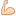 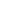 Покажем свои результаты за второй квартал!!!! Калужская область ВПЕРЕД!!!!